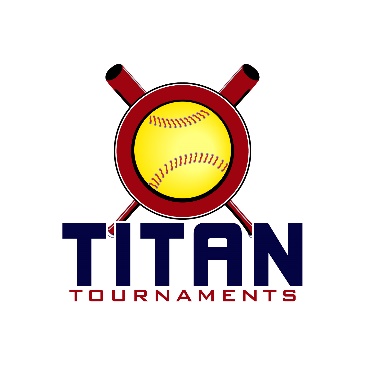 Thanks for playing ball with Titan!
Park Address: Lamar Murphy Park – 180 IW Davis Rd, Jefferson, GADirector: Kevin – 404-993-9291Format: 3 seeding games + double elimination bracket playRoster and Waiver Forms must be submitted to the onsite director upon arrival and birth certificates must be available on site in each head coach’s folder.Entry Fee - $435 (10U & 12U)
Entry Fee - $395 (8U Coach Pitch)
Admission - $7 Per Spectator Per Day
Sanction $35 if unpaid in 2021Please check out the How much does my team owe document.Run rule is 12 after 3, 10 after 4, 8 after 5. Games are 7 innings if time permits.Pitching rule highlights – 1. The pitcher’s pivot foot shall maintain contact with the pitcher’s plate until the forward step. Note: a pitcher may now take a step back with the non-pivot foot from the plate prior, during, or after the hands are brought together. 
2. Illegal Pitch – Is a ball on the batter. Note: Runners will no longer be advanced one base without liability to be put out.The on deck circle is on your dugout side. If you are uncomfortable with your player being that close to the batter, you may have them warm up further down the dugout, but they must remain on your dugout side.
Headfirst slides are allowed, faking a bunt and pulling back to swing is allowed.Runners must make an attempt to avoid contact, but do not have to slide.
Warm Up Pitches – 5 pitches between innings or 1 minute, whichever comes first.Coaches – one defensive coach is allowed to sit on a bucket or stand directly outside of the dugout for the purpose of calling pitches. Two offensive coaches are allowed, one at third base, one at first base.
Offensive: One offensive timeout is allowed per inning.
Defensive: Three defensive timeouts are allowed during a seven inning game. On the fourth and each additional defensive timeout, the pitcher must be removed from the pitching position for the duration of the game. In the event of extra innings, one defensive timeout per inning is allowed.
An ejection will result in removal from the current game, and an additional one game suspension. Flagrant violations are subject to further suspension at the discretion of the onsite director.*Please be prepared to play at least 15 minutes prior to your team’s scheduled start times*All Games – 60 minutes finish the inning – Saturday Seeding & Game 1 Bracket – Lamar Murphy Park*Sunday Games For 8U Are At Victor Lord Park – 82 Maynard St, Winder, GA*Director – Bobby (706)-296-1789*Please be prepared to play at least 15 minutes prior to your team’s scheduled start times*All Games – 75 minutes finish the inning*Please be prepared to play at least 15 minutes prior to your team’s scheduled start times*All Games – 75 minutes finish the inningTimeFieldGroupTeamScoreTeam8U Seeding Games – Saturday (1 bracket game Saturday 4 seed vs 5 seed)8U Seeding Games – Saturday (1 bracket game Saturday 4 seed vs 5 seed)8U Seeding Games – Saturday (1 bracket game Saturday 4 seed vs 5 seed)8U Seeding Games – Saturday (1 bracket game Saturday 4 seed vs 5 seed)8U Seeding Games – Saturday (1 bracket game Saturday 4 seed vs 5 seed)8U Seeding Games – Saturday (1 bracket game Saturday 4 seed vs 5 seed)8:0058UCG Legacy Beck16-4Georgia Classics – Spradley9:1558UCG Legacy Beck12-10Tribe 201210:3058UGeorgia Classics – Spradley1-15Tribe 201211:4558UTeam Bullpen 20132-10CG Legacy Beck1:0058UShiloh Lady Panthers0-12Tribe 20122:1558UGeorgia Classics – Spradley13-7Oconee Comets3:3058UTeam Bullpen 201310-6Shiloh Lady Panthers4:4558UTeam Bullpen 201312-10Oconee Comets6:0058UShiloh Lady Panthers14-9Oconee CometsDay/TimeFieldGroupTeamScoreTeam8U Bracket – 1 Game Saturday8U Bracket – 1 Game Saturday8U Bracket – 1 Game Saturday8U Bracket – 1 Game Saturday8U Bracket – 1 Game Saturday8U Bracket – 1 Game SaturdaySat. 7:155Game 14 Seed
Shiloh Lady Panthers9-85 Seed
GA Classics – SpradleySun. 8:15VL 7Game 23 Seed
Team Bullpen 201315-166 Seed
Oconee CometsSun. 9:30VL 7Game 31 Seed
CG Legacy Beck15-3Winner of Game 1
Shiloh Lady Panthers10:45VL 7Game 42 Seed
Tribe 201213-1Winner of Game 2
Oconee Comets12:00VL 7Game 5Loser of Game 2
Team Bullpen 201311-8Loser of Game 3
Shiloh Lady Panthers1:15VL 7Game 6Loser of Game 1
GA Classics - Spradley11-14Loser of Game 4
Oconee Comets2:30VL 7Game 7Winner of Game 3
CG Legacy – Beck9-10Winner of Game 4
Tribe 20123:45VL 7Game 8Winner of Game 5
Team Bullpen 201314-13Winner of Game 6
Oconee Comets5:00VL 7Game 9Loser of Game 7
CG Legacy Beck18-7Winner of Game 8
Team Bullpen6:15VL 7Game 10Winner of Game 7
Tribe 20122-14Winner of Game 9
CG Legacy Beck7:30VL 7 “IF” Game ShootoutLoser of Game 10 if 1st bracket lossTribe 201210-9Winner of Game 10

CG Legacy BeckTimeFieldGroupTeamScoreTeam10U Seeding Games – Saturday10U Seeding Games – Saturday10U Seeding Games – Saturday10U Seeding Games – Saturday10U Seeding Games – Saturday10U Seeding Games – Saturday8:00410UGA Classics Schlieman4-10CG Legacy Gravitt9:30310UMoCo Titans McBay4-1Mountain View 20119:30410UPhenomenal Fastpitch5-6Titans Fastpitch 2010/1111:00310UCSRA Yarddogs4-7CG Legacy Gravitt11:00410UGA Classics Schlieman4-12Titans Fastpitch 2010/1112:30310UCSRA Yarddogs3-4MoCo Titans McBay12:30410UPhenomenal Fastpitch5-9Mountain View 20112:00310UCG Legacy Gravitt4-4Titans Fastpitch 2010/112:00410UGA Classics Schlieman5-5Mountain View 20113:30310UMoCo Titans McBay5-1CG Legacy Gravitt3:30410UPhenomenal Fastpitch4-3CSRA YarddogsDay/TimeFieldGroupTeamScoreTeam10U Bracket – Sunday10U Bracket – Sunday10U Bracket – Sunday10U Bracket – Sunday10U Bracket – Sunday10U Bracket – SundaySun. 8:005Game 14 Seed
Mountain View 20113-25 Seed
Phenomenal Fastpitch9:305Game 23 Seed
Titans Fastpitch 2010/115-26 Seed
GA Classics – Schlieman11:004Game 32 Seed
CG Legacy Gravitt5-67 Seed
CSRA Yarddogs11:005Game 4Winner of Game 1
Mountain View 201112-01 Seed
MoCo Titans McBay12:304Game 5Winner of Game 2
Titans Fastpitch 2010/118-3Winner of Game 3
CSRA Yarddogs12:305Game 6Loser of Game 2
GA Classics – Schlieman9-5Loser of Game 3
CG Legacy Gravitt2:004Game 7Loser of Game 1
Phenomenal Fastpitch7-10Loser of Game 5
CSRA Yarddogs2:005Game 8Winner of Game 6
GA Classics - Schlieman5-7Loser of Game 4
MoCo Titans McBay3:304Game 9Winner of Game 4
Mountain View 20111-13Winner of Game 5
Titans Fastpitch 2010/113:305Game 10Winner of Game 7
CSRA Yarddogs0-12Winner of Game 8
MoCo Titans McBay5:004 Game 11Winner of Game 10
MoCo Titans McBay7-6Loser of Game 9
Mountain View 20116:304Game 12Winner of Game 9
Titans Fastpitch 2010/115-3Winner of Game 11
MoCo Titans McBay8:004 “IF” Game ShootoutLoser of Game 12 if 1st bracket lossN/AWinner of Game 10TimeFieldGroupTeamScoreTeam12U Seeding Games – Saturday12U Seeding Games – Saturday12U Seeding Games – Saturday12U Seeding Games – Saturday12U Seeding Games – Saturday12U Seeding Games – Saturday8:001BBuford Fastpitch 083-3Barrow Swarm8:002BDacula Select6-4AP Morris 099:301B08 GA Power Germeus1-10Decatur Venom9:302BNorth GA Saints2-2GA Dynasty11:001BBuford Fastpitch 087-3AP Morris 0911:002BDacula Select9-1Barrow Swarm12:301B08 GA Power Germeus5-3GA Dynasty12:302BNorth GA Saints4-13Decatur Venom2:001C/RookieMorgan Madness4-11Team GA Fastpitch – Lamb2:002C/RookieClassics Haynes 085-9CG Legacy - Johnson3:301C/RookieCSRA Yarddogs6-709 Alpharetta Fire – Hutchins3:302C/RookieAtlanta Flames Anderson2-14GA Classics Rainey5:001BBuford Fastpitch 082-0Dacula Select 5:002BBarrow Swarm5-6AP Morris 095:003B08 GA Power Germeus2-4North GA Saints5:004BDecatur Venom6-0GA Dynasty6:301C/RookieCSRA Yarddogs4-7GA Classics Rainey6:302C/RookieAtlanta Flames Anderson10-209 Alpharetta Fire - Hutchins6:303C/RookieMorgan Madness12-3Classics Haynes 086:304C/RookieCG Legacy - Johnson8-0Team GA Fastpitch - Lamb8:001C/RookieCSRA Yarddogs4-5Atlanta Flames Anderson8:002C/RookieGA Classics Rainey12-1109 Alpharetta Fire – Hutchins8:003C/RookieMorgan Madness8-6CG Legacy – Johnson8:004C/RookieClassics Haynes 081-12Team GA Fastpitch - LambDay/TimeFieldGroupTeamScoreTeam12U Gold Bracket - Sunday12U Gold Bracket - Sunday12U Gold Bracket - Sunday12U Gold Bracket - Sunday12U Gold Bracket - Sunday12U Gold Bracket - SundaySun. 8:003Gold Game 1B 4 Seed
North GA Saints5-1B 5 Seed
08 GA Power GermeusSun. 8:004Gold Game 2B 3 Seed
Dacula Select 096-5B 6 Seed
AP Morris 099:303Gold Game 3B 1 Seed
Decatur Venom6-3Winner of Game 1
North GA Saints9:304Gold Game 4B 2 Seed
Buford Fastpitch 088-4Winner of Game 2
Dacula Select11:003Gold Game 5Loser of Game 2
AP Morris 092-7Loser of Game 3
North GA Saints12:303Gold Game 6Loser of Game 1
08 GA Power Germeus13-3Loser of Game 4
Dacula Select 092:003Gold Game 7Winner of Game 3
Decatur Venom2-12Winner of Game 4
Buford Fastpitch 083:303Gold Game 8Winner of Game 5
North GA Saints6-2Winner of Game 6
08 GA Power Germeus5:003Gold Game 9Loser of Game 7
Decatur Venom6-8Winner of Game 8
North GA Saints6:303Gold Game 10Winner of Game 7
Buford Fastpitch 086-7Winner of Game 9
North GA Saints8:003Gold “IF” Game ShootoutLoser of Game 10 if 1st bracket loss
Buford Fastpitch 081-0Winner of Game 10

North GA SaintsDay/TimeFieldGroupTeamScoreTeam12U – Silver Bracket - Sunday12U – Silver Bracket - Sunday12U – Silver Bracket - Sunday12U – Silver Bracket - Sunday12U – Silver Bracket - Sunday12U – Silver Bracket - SundaySun. 8:001Silver Game 1C/R 3 SeedTeam GA Fastpitch - Lamb2-7B 8 Seed
Barrow Swarm9:301Silver Game 2C/R 2 SeedCG Legacy - Johnson0-15B 7 Seed
GA Dynasty11:001Silver Game 3Winner of Game 1
Barrow Swarm15-4C/R 1 SeedGA Classics Rainey12:301Silver Game 4Loser of Game 1
Team GA Fastpitch1-2Loser of Game 2
CG Legacy – Johnson2:001Silver Game 5Winner of Game 2
GA Dynasty4-10Winner of Game 3
Barrow Swarm3:301Silver Game 6Loser of Game 3
GA Classics Rainey4-10Winner of Game 4
CG Legacy - Johnson5:001Silver Game 7Loser of Game 5
GA Dynasty12-0Winner of Game 6
CG Legacy6:301Silver Game 8Winner of Game 5
Barrow Swarm6-7Winner of Game 7
GA Dynasty8:001Silver “IF” Game
ShootoutLoser of Game 8 if 1st Bracket Loss
Barrow Swarm2-0Winner of Game 8

GA DynastyDay/TimeFieldGroupTeamScoreTeam12U – Bronze Bracket - Sunday12U – Bronze Bracket - Sunday12U – Bronze Bracket - Sunday12U – Bronze Bracket - Sunday12U – Bronze Bracket - Sunday12U – Bronze Bracket - SundaySun. 8:002Bronze Game 1C/R 7 SeedCSRA Yarddogs15-14C/R 8 SeedClassics Haynes 089:302Bronze Game 2C/R 5 SeedAtlanta Flames8-5C/R 6 Seed09 Alpharetta Fire11:002Bronze Game 3Winner of Game 1
CSRA Yarddogs4-10C/R 4 SeedMorgan Madness12:302Bronze Game 4Loser of Game 1
Classics Haynes 080-10Loser of Game 2
09 Alpharetta Fire2:002Bronze Game 5Winner of Game 2
Atlanta Flames10-2Winner of Game 3
Morgan Madness3:302Bronze Game 6Loser of Game 3
CSRA Yarddogs5-7Winner of Game 4
09 Alpharetta Fire5:002Bronze Game 7Loser of Game 5
Morgan Madness9-8Winner of Game 6
09 Alpharetta Fire6:302Bronze Game 8Winner of Game 5
Atlanta Flames2-5Winner of Game 7
Morgan Madness8:002Bronze “IF” Game
ShootoutLoser of Game 8 if 1st Bracket LossAtlanta Flames4-2Winner of Game 8Morgan Madness